Пресс-релиз заседанияКомитета по профессиональной этике и независимости аудиторовСаморегулируемой организации аудиторов Ассоциации «Содружество»25 февраля 2022 года в очной форме (дистанционно) состоялось заседание комитета по профессиональной этике и независимости аудиторов СРО ААС (далее – Комитет).На заседании были рассмотрены:Изменения в Правила независимости СРО ААС.Регламент приема и рассмотрения письменных обращений в саморегулируемую организацию аудиторов ассоциацию «Содружество».ЖалобыПрочееРекомендации для ЦБ РФ о БДРОбновление плана Комитета.	По первому вопросу выступила Папуша О.В. и сообщила что в связи с введением в Федеральный закон от 30.12.2008 № 307-ФЗ «Об аудиторской деятельности» новой статьи 5.1. «Оказание аудиторских услуг общественно значимым организациям» (вступившей в действие с 1 января 2022 года), предлагается уточнить текст положений п 1.9. Правил независимости. До заседания на рассмотрение членам комитета было предложено 3 варианта изменений. Большинство членов Комитета высказали мнение за 1 вариант предлагаемой редакции с учётом правок. Комитет принял решение принять предложения по изменению текста Правил независимости аудиторов и аудиторских организаций в предлагаемой редакции (1 вариант) с учётом полученных в ходе обсуждения правок.	По второму вопросу выступила Папуша О.В. и сообщила, что в декабре Правлением СРО ААС был принят Регламент приёма и рассмотрения письменных обращений в СРО ААС. В связи с ограниченным временем для утверждения данного Регламента, он был принят без согласования с Комитетами СРО ААС. Комитету необходимо принять решение об утверждении Регламента в действующей редакции либо о продолжении работы по детальному рассмотрению и, в случае необходимости, внесению изменений в документ.Комитет принял решение возобновить работу по рассмотрению Регламента приема и рассмотрения письменных обращений в СРО ААС и внесению изменений и дополнений в действующую редакцию.Сформировать рабочую группу в составе: Папуша О.В., Гуляева А.В., Буян И.А., Лимаренко Д.Н.	По третьему вопросу членами Комитета было рассмотрено три жалобы, полученные от Дисциплинарной комиссии СРО ААС.По двум жалобам Комитет не усмотрел нарушений норм, установленных Кодексом профессиональной этики аудиторов.	По одной жалобе Комитет принял решение направить запрос в адрес аудиторской организации и аудируемого лица для уточнения обстоятельств, указанных в жалобе, и вернуться к рассмотрению дела на следующем заседании.	По четвёртому вопросу п.1 выступила Папуша О.В. и сообщила, что в Положении Центрального банка РФ существует требование к аудиторским организациям, планирующим проводить аудит некредитных финансовых организаций, предоставить в рамках конкурсной документации подтверждение от СРО ААС о наличии БДР у такой аудиторской организации. Существует предварительно разработанный формат такого подтверждения.Члены Комитета приняли решение изучить данный вопрос и подготовить позицию Комитета по данному вопросу. По четвёртому вопросу п.2 выступила Папуша О.В. и сообщила, что необходимо принять План работы Комитета на 2022 год. Всем членам комитета будет направлен План работы на 2021 год для формирования предложений как в части пунктов будущего плана, так и в части состава рабочих групп. Папуша О.В. предложила Надеждиной М.Э. рассмотреть возможность войти в рабочую группу по разработке проектов изменений и дополнений к Правилам независимости и Кодексу профессиональной этики.	Комитет принял информацию к сведению и поручил членам Комитета к следующему заседанию представить предложения к плану работы Комитета на 2022 год и по включению своих кандидатур в составы рабочих групп.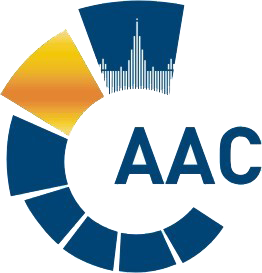 САМОРЕГУЛИРУЕМАЯ ОРГАНИЗАЦИЯ АУДИТОРОВ     АССОЦИАЦИЯ «СОДРУЖЕСТВО» 
член Международной Федерации Бухгалтеров (IFAC)(ОГРН 1097799010870, ИНН 7729440813, КПП 772901001) 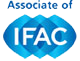 119192, г. Москва, Мичуринский проспект, дом 21, корпус 4. т: +7 (495) 734-22-22, ф: +7 (495) 734-04-22, www.sroaas.ru, info@sroaas.ru